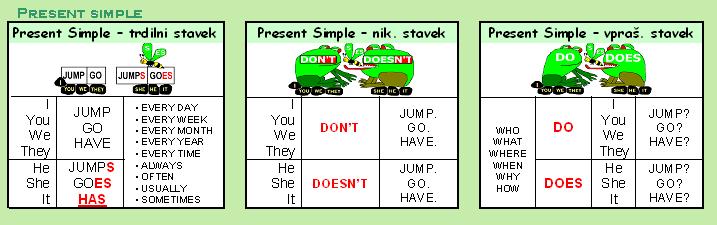 Dobro si oglej tabelo in ponovi značilnosti časa.Tvori poved v trdilni, nikalni in vprašalni obliki.JAZ GREM V ŠOLO VSAK DAN.+__________________________________________________________________________?__________________________________________________________________________- ____________________________________________________________________ON GRE V ŠOLO VSAK DAN+__________________________________________________________________________?__________________________________________________________________________- ____________________________________________________________________EVERY DAY- VSAK DANSCHOOL- ŠOLA                                  GO- ITI(GREM)                                    VERJAMEM DA TI BO USPELO           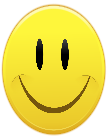 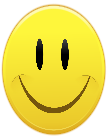 